VATA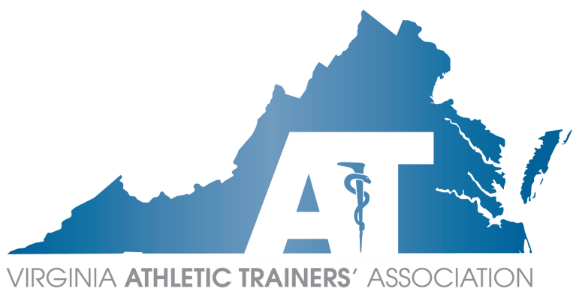 Executive CouncilConference Call AgendaSunday, December 03, 20237:00 PM – 8:00 PM EST               	      Danny Carroll MEd, LAT, ATC PresidingZoom link: https://us02web.zoom.us/j/86993030388?pwd=clVWTmNrbm9WcEt2SjZUVmRPdnY5UT09Officer ReportsPresident – Danny CarrollTaxesNew tax company – Lee Lemon accountingMotion to discuss/vote made by Mike Kotelnicki; seconded by Tom CampbellPasses unanimouslyMAATA updatesOnly one funded grant proposal during Fall; will be putting out a call for grant proposals in SpringWill be soliciting for donors to fund more research grants VATA membership consistent with last year’s member numbersBudget passed for 2025Annual ReportsTimeline extended (due by 12/8) due to Tom sending email to wrong mailing listRegistered agentWould allow for VATA to have consistent mailing list President-Elect – Mike KotelnickiNo report givenTreasurer – Sara SpencerTaxesPrevious company did not properly file our taxes, meaning we may be penalized; however, due to it being out of our control, we may be able to argue against it New tax companyApproved provider fee paidWebsite domain renewal paid this month If sponsors need method other than PayPal to pay, Sara Spencer will generate invoiceSecretary – Tom CampbellEblast gift card giveawayWebsite updates - new additions/changes in positionsPast President – Chris JonesNo report givenCommittee Reports	Annual Meeting – Sara PittelkauAM UpdatesHave about 125 registrants as of todayAll labs are fullMegan Shifflett (Hotel Liaison) is now co-chair of committeeATs Care – Angela WhiteNo report givenCommittee on Practice Advancement (COPA) – Ashlee MorseNo report givenConstitution & By-Laws – Emily EvansMembership category updates?Trying to align membership definitions with NATA definitionsDiversity, Equity, and Inclusion – Kirk Armstrong, Joe DonkorNo report givenEducation – Michael KrakowAnnual report to BOC?Due March 31st3rd Party Reimbursement – Brice SnyderUpdate from BOIWe have filed a grievance against Anthem Investigation occurring currently Pilot updateGovernmental Affairs – Mike Puglia, Rose SchmeigSee Becky’s reportSummaryHave approached Senator Moldinato about carrying our bill for practice act to include in-patient and out-patient facilitiesLobbyist – Becky Bowers-LanierReport sent in email due to absenceHistorian – Sherry SummersNo report givenHonors & Awards – Jess Kotelnicki, Lauren SanderAll winners have been selectedIntercollegiate Sports Medicine Committee (ICSMC) – Emily Brode, Kelsey DeShambo, Beth DruvengaEmily Brode will be moving out of state shortly and has resigned her position as co-chairLeadership Academy – Josh Williamson, Heather MurphyNo report givenMembership – Katie GroverNo report givenPublic Relations – Lauryn HunterNo report givenResearch – John GoetschiusNo report givenScholarship – Ellen HicksNo report givenSecondary Schools – Angela White VHSL SMAC will meet again January 10 in Charlottesville If there is anything you think needs their attention please let me know so I can submit it for discussion. Encourage your regions and colleagues to update ATLAS if they have not already done so.Prepping for secondary schools annual symposiumStudent Affairs – Jenn CuchnaNo report givenYoung Professionals – Mairin Wood No report givenRegion Reports	Capital Region – Annemarie FrancisNo report given	Central Region – Devon SerranoNo report givenEastern Region – Jason DoctorNo report given	Shenandoah Region – Paul PetersonNo report givenTidewater Region – Corinne HuppNo report given	Western Region – Anne BryanNo report givenTask ForcesGuestsAdjournment – Motion made by Jason Doctor; seconded by Sara Pittelkau.Next Meeting: January 5th, 2024 at 5pm.Voting ECVoting ECVoting ECPositionOfficerAttendancePresidentDanny CarrollPPresident ElectMike KotelnickiPTreasurerSara SpencerPSecretaryTom CampbellPPast PresidentChris JonesNP*CapitalAnnemarie FrancisPCentralDevon SerranoNP*EasternJason DoctorPShenandoahPaul PetersonPTidewaterCorinne HuppPWesternAnne BryanPCommitteesCommitteesCommitteesCommitteeCommittee ChairAttendanceAnnual MeetingSara Pittelkau PATs CareAngela White PConstitution & By-LawsEmily Evans PCouncil on Practice AdvancementAshlee MorseNP*Diversity, Equity, and InclusionJoe DonkorPKirk ArmstrongPResearch John GoetschiusPEducationMike KrackowP3rd Party ReimbursementBrice Snyder NP*Governmental AffairsRose Schmeig NP*LobbyistBecky Bowers-LanierNP*HistorianSherry SummersNP*Honors & AwardsJess Kotelnicki PLauren SanderNP*ICSMCEmily BrodeNP*Kelsey DeShamboPBeth DruvengaPLeadership AcademyJosh Williamson NP*Heather MurphyNP*MembershipKatie Grover PPublic RelationsLauryn KenonPScholarshipEllen Hicks PSecondary SchoolsAngela White PStudent AffairsJenn Cuchna NP*Young ProfessionalsMairin WoodPSiaura SavillePGuestsGuestsGuestsKSI AmbassadorSiaura SavillePTask Forces